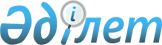 О внесении изменений в решение маслихата от 28 января 2009 года № 112 "Об утверждении Правил содержания собак и кошек на территории Денисовского района"
					
			Утративший силу
			
			
		
					Решение маслихата Денисовского района Костанайской области от 30 октября 2009 года № 161. Зарегистрировано Управлением юстиции Денисовского района Костанайской области 25 ноября 2009 года № 9-8-136. Утратило силу - Решением маслихата Денисовского района Костанайской области от 9 сентября 2010 года № 235      Сноска. Утратило силу - Решением маслихата Денисовского района Костанайской области от 09.09.2010 № 235.      В соответствии со статьей 28 Закона Республики Казахстан от 24 марта 1998 года "О нормативных правовых актах" маслихат РЕШИЛ:



      1. Внести в решение маслихата "Об утверждении Правил содержания собак и кошек на территории Денисовского района" от 28 января 2009 года № 112 (зарегистрировано в Реестре государственной регистрации нормативных правовых актов за № 9-8-120, опубликовано 3 апреля 2009 года, 10 апреля 2009 года в газете "Наше время") следующие изменения:



      в пункте 1 слова "и устанавливают ответственность физических и юридических лиц" исключить;



      в пункте 4 слова "который и решает вопросы привлечения лиц, не соблюдающих Правила, к административной ответственности" исключить;



      пункт 13 исключить.



      2. Данное решение вводится в действие по истечении десяти календарных дней после дня его первого официального опубликования.      Председатель внеочередной

      сессии районного маслихата                 В. Ткач      Секретарь Денисовского

      районного маслихата                        Б. Тойбагоров
					© 2012. РГП на ПХВ «Институт законодательства и правовой информации Республики Казахстан» Министерства юстиции Республики Казахстан
				